Краткая информация о Всемирном фестивале молодежи и студентов 2017Официальный сайт Всемирного фестиваля молодёжи и студентов 2017: www.russia2017.com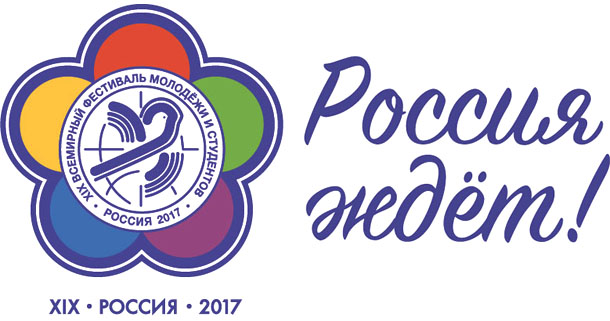 С 14 по 22 октября в России пройдет Всемирный фестиваль молодёжи и студентов (ВФМС). Шествие делегатов состоится в столице, открытие и большинство мероприятий – в Сочи. Съезд объединит 25 тысяч молодых людей со всей планеты, главная его цель - наладить взаимопонимание между представителями разных культур и религий. По предварительным подсчетам, в мероприятии примут участие представители 150 стран, а его проведение обеспечат 8 тысяч волонтеров.Сочи – столица фестиваля в 2017 годуПраво провести фестиваль Россия получила в мае 2016 года. Заявка РФ была единственной, которую единогласно одобрил подготовительный комитет фестиваля, собравшийся в Каракасе (Венесуэла). С предложением провести ВФМС в России выступил лично Владимир Путин. После подачи заявки он обсудил цели и содержание фестиваля с представителями молодежных объединений, которые будут его организовывать.Фестиваль молодежи и студентов в РоссииГлава государства подчеркнул: во время проведения международных мероприятий Россия должна показать свои лучшие стороны и успехи, продемонстрировать стремление к международному сотрудничеству и развитию молодежного движения. Фестиваль откроет Парад студенчества, который пройдет 14 октября на Красной площади. Празднества продолжатся на Воробьевых горах, откуда открывается вид на главный корпус МГУ – символ российского студенчества.Дальнейшие события пройдут в Сочи. После Олимпиады-2014 на курорте осталась инфраструктура международного уровня, которая позволяет принимать масштабные мероприятия без лишних затрат. Участники фестиваля поселятся в отелях Олимпийской деревни. Здесь же пройдут выставки, лекции, концерты. Горнолыжный курорт «Роза Хутор», расположенный в получасе езды от Сочи, станет площадкой для спортивных мероприятий.Программа мероприятийФестиваль посвящен темам, актуальным в молодежной среде:Культура и глобализация (культурное наследие нации, общение представителей разных культур, творчество);Экономика, развитие малого и среднего бизнеса;Экономика знаний (образование, новые технологии, идеи и открытия);Общественный сектор, благотворительность и волонтерство;Политика и безопасность.В рамках фестиваля пройдут художественные и научные выставки, открытые лекции, творческие мастер-классы. Российскую культуру представят джазовый концерт, балет или ледовое шоу, кинопоказы и цирковые представления. Спортивная программа включает веломарафон, состязания по игровым и экстремальным видам спорта. Точное расписание мероприятий появится после второй подготовительной встречи, которая пройдет 30 октября в Намибии.Основная часть Фестиваля 2017 года пройдет в Сочи и на Красной поляне.Послы фестиваляМероприятие поддержали личности, известные в России и за её пределами:Яна Чурикова – телеведущая и журналист.Ирина Слуцкая – чемпионка по фигурному катанию.Эдгард Запашный – Народный артист РФ, директор Московского цирка.Елена Слесаренко – чемпионка по прыжкам в высоту.Ахмад Альхендави – представитель Генерального Секретаря ООН по делам молодежи.Как попасть на фестиваль?Чтобы стать участником мероприятия, нужно соответствовать ряду требований:Ваш возраст – 18-35 лет;-У вас есть любимое занятие и активная жизненная позиция;-Вы с уважением относитесь к своей стране и международной общественности.-Последнее требование - принадлежность к одной из групп активной молодежи:Главы молодежных некоммерческих организаций или политических партий;Сотрудники СМИ, артисты, писатели, кинематографисты и т.д.;Организаторы спортивных секций;Инженеры;Преподаватели университетов, научные сотрудники, члены студенческого самоуправления;Предприниматели;Иностранцы, заинтересованные в русском языке и культуре.Участники смогут бесплатно жить и питаться в Олимпийской деревне, а также посещать все мероприятия фестиваля. Иностранцы попадут в Россию без визы. Если вы соответствуете требованиям и желаете участвовать в фестивале, заполните анкету на странице russia2017.com/#/members. Затем кандидаты пройдут заочное и очное собеседования.Как стать волонтером?Другой способ попасть на фестиваль – волонтерство (бесплатное выполнение организационной работы). Добровольцами могут стать активные россияне старше 18 лет, которые владеют иностранным языком и хотят попробовать свои силы в одном из направлений работы:-Транспортная логистика-Проведение и обслуживание мероприятий, в том числе парада в Москве-Медицинское обеспечение фестиваля-Встреча и сопровождение иностранных делегаций-Работа с журналистами-Работа с волонтерами-Организация питания и размещения участников-Перевод для сотрудников и делегатов фестиваля-Создание торжественной атмосферы в Сочи («городские волонтеры»).Набор волонтеров начался в октябре 2016 года. Все желающие должны заполнить анкету на сайте. Лучшие претенденты пройдут очное или онлайн-собеседование, затем – обучение в центрах, которые откроются по всей стране. Участие в фестивале подарит волонтерам незабываемый опыт и новые знакомства. К организации мероприятий привлекут "серебряных добровольцев" – опытных волонтеров, которые работали на международных съездах во времена СССР.Организаторы фестиваляГлавный устроитель мероприятия – Всемирная федерация демократической молодежи (ВФДМ). В ее состав входят отечественные молодежные организации левой направленности:-Российский комсомол (РКСМ)-Ленинский коммунистический союз молодёжи (ЛКСМ РФ)-Молодежный союз "Справедливая сила"Заявку на проведение фестиваля поддержали Российский союз молодежи и Национальный совет молодежных и детских объединений.Председатель последнего ведомства - Григорий Петушков, - возглавил Национальный подготовительный комитет мероприятия. По словам ректора МГУ Виктора Садовничего, важную роль в организации фестиваля сыграет российское студенчество. Он предложил руководству отечественных ВУЗов привлечь учащихся к проведению мероприятий.Подготовка к фестивалюПриуроченные к фестивалю события идут полным ходом. 12 октября 2016 в Москве прошла встреча послов фестиваля. 10-13 октября участники форума "Россия – спортивная держава" преодолели 2017-метровую дистанцию в честь фестиваля. 14 октября молодежь отметила год до его начала концертом на Воробьевых горах. ВФМС станет ведущей темой фестиваля «В контакте», который состоится в Петербурге летом 2017 года. В России появятся почтовые марки и юбилейная монета, приуроченная к студенческому мероприятию.История фестиваляВсемирный фестиваль молодёжи и студентов – это съезд молодежных объединений «левой» (социалистической или коммунистической) направленности. Впервые прошел в 1947 в чешской столице под руководством молодежных демократических и студенческих организаций. Лозунг мероприятия гласил: «За мир и дружбу».Россия принимала Фестиваль молодежи и студентов еще в советские временаВ первые десятилетия своего существования фестиваль проходил раз в два года. Он собирал представителей коммунистических, социалистических и антифашистских молодежных объединений. Среди участников были члены радикальных движений, некоторые из которых были запрещены в их странах. Ведущими темами фестиваля были международное сотрудничество и борьба с фашизмом.В 1957 году мероприятие приняла Москва. Шестой фестиваль стал самым масштабным в истории. Он собрал 34 тысяч участников из 131 государства и оставил след на студенческой культуре. После визита иностранцев советская молодежь приобщилась к моде на рок-н-ролл, джинсы и зарубежные имена. В 1984 фестиваль во второй раз прошел в СССР. Праздник омрачил тот факт, что организаторы свели на нет общение советских граждан с иностранцами.Надеемся, что 19-й Всемирный фестиваль молодёжи и студентов принесет участникам и организаторам только положительные впечатления и полезный опыт.